ПРОЕКТРОССИЙСКАЯ ФЕДЕРАЦИЯ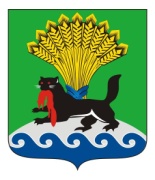 ИРКУТСКАЯ ОБЛАСТЬИРКУТСКОЕ РАЙОННОЕ МУНИЦИПАЛЬНОЕ ОБРАЗОВАНИЕДУМАР Е Ш Е Н И ЕПринято на заседании Думыот «_____»_____ 20____г.	                                                        №___________/рд г. ИркутскОб утверждении Положения о порядке распоряжения земельными участками на территории Иркутского районного муниципального образованияВ целях оптимизации распределения земельных участков, находящихся в собственности Иркутского районного муниципального образования, на основании Земельного кодекса Российской Федерации, Гражданского кодекса Российской Федерации, Федеральных законов от 25 октября 2001 года № 137-ФЗ«О введении в действие Земельного кодекса Российской Федерации», от 06 октября 2003 года № 131-ФЗ«Об общих принципах организации местного самоуправления в Российской Федерации», с учетом   Закона Иркутской области от 18 декабря 2014 года № 162-ОЗ «О перераспределении полномочий между органами местного самоуправления отдельных муниципальных образований Иркутской области и Правительством Иркутской области», руководствуясь статьями 25, 53 Устава Иркутского районного муниципального образования, Дума Иркутского районного муниципального образования:РЕШИЛА:Утвердить Положение о порядке распоряжения земельными участками на территории Иркутского районного муниципального образования (Приложение).Признать утратившим силу решение Думы Иркутского района от 31 октября 2013 года  № 53-400/рд «Об утверждении Положения о порядке распоряжения земельными участками на территории Иркутского района».Аппарату Думы Иркутского района внести в оригинал решения, указанного в пункте 2 настоящего решения, информацию о признании утратившим силу.Настоящее решение вступает в силу с момента официального опубликования. Настоящее решение опубликовать газете «Ангарские огни», разместить на официальном сайте www.irkraion.ru.Контроль исполнения настоящего решения возложить на постоянную комиссию по градостроительству, земельным отношениям и охране окружающей среды (А.В.Челпанов).                                                    «____»____________20___г.Лист согласования к проекту решения Думы Иркутского района «Об утверждении Положения о порядке распоряжения земельными участками на территории Иркутского районного муниципального образования»ПОДГОТОВИЛ:Заместитель Мэра района-руководитель аппарата                                                                                П.Н.Новосельцев                                      «__»_________ 20__ г.Антикоррупционная экспертиза:Думой Иркутского районного муниципального образования, в лице заместителя руководителя аппарата Думы Сержантова Павла Евгеньевича, в соответствии с пунктом 2 статьи 6 Федерального закона от 25 декабря 2008 г. № 273-ФЗ «О противодействии коррупции» и подпунктом 3 пункта 1 статьи 3 Федерального закона от 17 июля 2009 N 172-ФЗ «Об антикоррупционной экспертизе нормативных правовых актов и проектов нормативных правовых актов» проведена экспертиза согласуемого проекта нормативно-правового акта в целях выявления в нем положений, способствующих созданию условий для проявления коррупции.ЗАКЛЮЧЕНИЕ:В согласуемом проекте нормативно-правового акта не выявлены положения, способствующие созданию условий для проявления коррупции.П.Е. Сержантов __________________________УТВЕРЖДЕНОрешением Думы Иркутского районаот «____»__________20____г.№ ________________/рдПриложениеПОЛОЖЕНИЕ О ПОРЯДКЕ РАСПОРЯЖЕНИЯ ЗЕМЕЛЬНЫМИ УЧАСТКАМИ НА ТЕРРИТОРИИ ИРКУТСКОГО РАЙОННОГО МУНИЦИПАЛЬНОГО ОБРАЗОВАНИЯОБЩИЕ ПОЛОЖЕНИЯ1. Положение о порядке распоряжения земельными участками на территории Иркутского районного муниципального образования (далее - Положение) разработано в соответствии с Земельным кодексом Российской Федерации, Гражданским кодексом Российской Федерации, Федеральными законами от 25октября 2001 года № 137-ФЗ«О введении в действие Земельного кодекса Российской Федерации», от 06 октября 2003года № 131-ФЗ«Об общих принципах организации местного самоуправления в Российской Федерации», Законом Иркутской области от 18 декабря 2014 года № 162-ОЗ «О перераспределении полномочий между органами местного самоуправления отдельных муниципальных образований Иркутской области и Правительством Иркутской области»,  Уставом Иркутского районного муниципального образования.2.Настоящее Положение регулирует порядок осуществления полномочий органами местного самоуправления Иркутского районного муниципального образования по распоряжению земельными участками на территории Иркутского районного муниципального образования, находящимися в муниципальной собственности Иркутского районного муниципального образования.3. Управление и распоряжение земельными участками на территории Иркутского районного муниципального образования осуществляется на принципах эффективности, справедливости, публичности, открытости и прозрачности процедур предоставления земельных участков.4. Вопросы, не урегулированные настоящим Положением, регулируются в соответствии с действующим законодательством.ПОЛНОМОЧИЯ ОРГАНОВ МЕСТНОГО САМОУПРАВЛЕНИЯИРКУТСКОГО РАЙОННОГО МУНИЦИПАЛЬНОГО ОБРАЗОВАНИЯ ПО ВОПРОСАМ ЗЕМЛЕПОЛЬЗОВАНИЯ5. К компетенции Думы Иркутского районного муниципального образования в вопросах регулирования земельных отношений относится:- принятие порядка распоряжения земельными участками, расположенными на территории Иркутского районного муниципального образования;- принятие порядка определения размера арендной платы, взимаемой за земли, находящиеся в муниципальной собственности, и установление коэффициентов, применяемых к размеру арендной платы;- иные полномочия представительного органа в соответствии с законодательством Российской Федерации, Иркутской области, нормативными правовыми актами Иркутского районного муниципального образования.6. К компетенции администрации Иркутского районного муниципального образования в сфере регулирования земельных отношений относится:- подготовка и принятие постановлений о предоставлении земельных участков на территории Иркутского районного муниципального образования;- изъятие, в том числе путем выкупа, земельных участков для нужд Иркутского районного муниципального образования;- установление публичных сервитутов на земельные участки, находящиеся на территории Иркутского районного муниципального образования;- установление порядка списания безнадежной для взыскания задолженности по платежам за пользование земельными участками, находящимися на территории Иркутского районного муниципального образования;- принятие административных регламентов оказания муниципальных услуг в сфере распоряжения земельными участками;- продажа земельных участков, права аренды, в том числе путем проведения торгов;-  определение цены земельного участка, подлежащего продаже без торгов;- иные полномочия в соответствии с действующим законодательством, нормативными правовыми актами Иркутской области, Иркутского районного муниципального образования.7. Специальным уполномоченным органом по управлению и распоряжению земельными участками является Комитет по управлению муниципальным имуществом и жизнеобеспечению администрации Иркутского районного муниципального образования (далее - КУМИ Иркутского района).РАСПОРЯЖЕНИЕ ЗЕМЕЛЬНЫМИ УЧАСТКАМИ8. Предоставление гражданам и юридическим лицам земельных участков в аренду, собственность, постоянное (бессрочное) пользование, безвозмездное срочное пользование осуществляется на основании постановления администрации Иркутского районного муниципального образования, соответствующего договора. 9. Предоставление земельных участков в собственность граждан и юридических лиц осуществляется:1) за плату по договору купли-продажи (в том числе путем проведения торгов). Цена земельного участка находящегося в муниципальной собственности Иркутского районного муниципального образования, если иное не установлено федеральными законами, определяется в порядке, установленном администрацией Иркутского района;2) бесплатно в случаях, предусмотренных федеральным и областным законодательством.          10. Предоставление земельных участков в аренду осуществляется по договору аренды (в том числе заключенного по результатам проведения торгов). Срок заключения договора аренды определен действующим законодательством. 11. Арендаторам, заключившим договор аренды недвижимого муниципального имущества, земельные участки предоставляются на срок, не превышающий срок действующего договора аренды муниципального имущества.12. За пользование земельным участком, переданным в аренду, взимается арендная плата. Неиспользование арендатором земельного участка при отсутствии законодательных запретов не является основанием для освобождения его от внесения арендных платежей.13. При использовании земельного участка без правоустанавливающих документов взимается плата за фактическое пользование земельным участком в порядке,  установленном действующим законодательством.14. Размер арендной платы подлежит перерасчету в случае изменения кадастровой стоимости земельного участка, коэффициентов, применяемых к размеру арендной платы, и в иных случаях, установленных нормативными правовыми актами, договором аренды.15. 	Контроль за поступлением арендной платы и ведение претензионной работы по взысканию задолженности по арендной плате за пользование земельными участками, контроль за соблюдением условий договоров аренды и применением санкций к нарушителям осуществляет КУМИ Иркутского района.16.	Предоставление земельных участков в собственность граждан осуществляется за плату.17. Предоставление земельных участков в собственность граждан бесплатно осуществляется в случаях, предусмотренных Земельным кодексом Российской Федерации, федеральными законами и законами Иркутской области.18. Предоставление земельных участков осуществляется в соответствии с административными регламентами предоставления муниципальных услуг.19. Предоставление земельных участков на землях сельскохозяйственного назначения осуществляется с учетом Федерального закона «Об обороте земель сельскохозяйственного назначения».20. Организатором торгов по продаже земельных участков и прав на заключение договоров аренды земельных участков на территории Иркутского районного муниципального образования выступает КУМИ Иркутского района.21. Предметом торгов может являться сформированный земельный участок, поставленный на государственный кадастровый учет с установленным разрешенным использованием, право собственности на который зарегистрировано за Иркутским районным муниципальным образованием.22. Информация о торгах подлежит опубликованию в газете «Ангарские огни», а также размещается в сети «Интернет» на официальном сайте: www.irkraion.ru и официальном сайте Российской Федерации: www.torgi.gov.ru.23. Доходы от использования или продажи земельных участков, находящихся в собственности Иркутского районного муниципального образования, поступают в бюджеты Иркутского районного муниципального образования и муниципального образования, на территории которого находится земельный участок, в соответствии с бюджетным законодательством.Мэр  районаЛ.П.Фролов      Председатель Думы             А. А. Менг       Руководитель  аппарата Думы        «__»_________ 20__ г.                                Н.Т. Клейн      